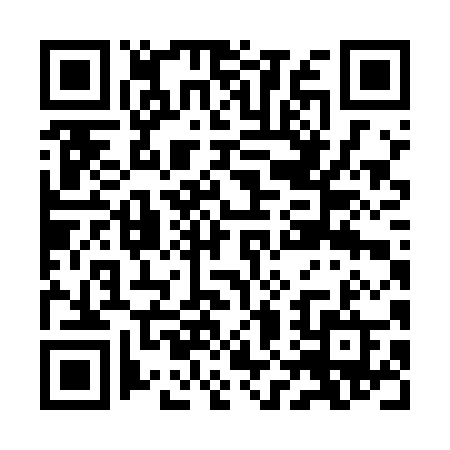 Ramadan times for Agiwas, PakistanMon 11 Mar 2024 - Wed 10 Apr 2024High Latitude Method: Angle Based RulePrayer Calculation Method: University of Islamic SciencesAsar Calculation Method: ShafiPrayer times provided by https://www.salahtimes.comDateDayFajrSuhurSunriseDhuhrAsrIftarMaghribIsha11Mon4:564:566:1912:143:366:086:087:3112Tue4:554:556:1812:133:366:096:097:3213Wed4:544:546:1712:133:366:106:107:3314Thu4:524:526:1512:133:376:116:117:3415Fri4:514:516:1412:133:376:126:127:3516Sat4:494:496:1312:123:376:126:127:3617Sun4:484:486:1112:123:386:136:137:3618Mon4:474:476:1012:123:386:146:147:3719Tue4:454:456:0912:113:386:156:157:3820Wed4:444:446:0712:113:386:156:157:3921Thu4:424:426:0612:113:396:166:167:4022Fri4:414:416:0412:103:396:176:177:4123Sat4:394:396:0312:103:396:186:187:4224Sun4:384:386:0212:103:396:196:197:4225Mon4:364:366:0012:103:406:196:197:4326Tue4:354:355:5912:093:406:206:207:4427Wed4:334:335:5812:093:406:216:217:4528Thu4:324:325:5612:093:406:226:227:4629Fri4:304:305:5512:083:406:226:227:4730Sat4:294:295:5412:083:416:236:237:4831Sun4:274:275:5212:083:416:246:247:491Mon4:264:265:5112:073:416:256:257:502Tue4:244:245:5012:073:416:256:257:513Wed4:234:235:4812:073:416:266:267:514Thu4:214:215:4712:073:416:276:277:525Fri4:204:205:4612:063:416:286:287:536Sat4:184:185:4412:063:426:286:287:547Sun4:174:175:4312:063:426:296:297:558Mon4:154:155:4212:053:426:306:307:569Tue4:144:145:4012:053:426:316:317:5710Wed4:124:125:3912:053:426:316:317:58